        КАРАР                                       №  23                     РЕШЕНИЕ «10» ноябрь   2015й.                                              «10»  ноября   2015г.Об утверждении  ставок арендной платы в процентах от кадастровой стоимости земельного участка за земли, находящиеся в собственности сельского поселения  Еремеевский сельсовет  муниципального района Чишминский район Республики Башкортостан ________________________________________________________________      Руководствуясь Постановлением Правительства Республики Башкортостан  от 22 декабря 2009 г. N 480 "Об определении размера арендной платы за земли, находящиеся в государственной собственности Республики Башкортостан, и земли, государственная собственность на которые не разграничена"Совет   сельского поселения Еремеевский сельсовет муниципального района Чишминский  район  решил:    1. Утвердить ставки арендной платы в процентах от кадастровой стоимости земельного участка за земли, находящиеся в собственности сельского поселения  Еремеевский сельсовет  муниципального района Чишминский район Республики Башкортостан согласно приложению.   2. Решение обнародовать в здании Администрации сельского поселения Еремеевский сельсовет муниципального района Чишминский район Республики Башкортостан и разместить на сайте Администрации  сельского поселения Еремеевский сельсовет муниципального района Чишминский район Республики Башкортостан. Глава сельского поселенияЕремеевский сельсоветмуниципального районаЧишминский районРеспублики Башкортостан                                                              В.М.КарачуринаПриложение к решению Совета  сельского поселенияЕремеевский сельсовет                 муниципального районаЧишминский район Республики Башкортостанот  10 ноября 2015 г. № 23СТАВКИарендной платы в процентах от кадастровой стоимости земельного участка за земли, находящиеся в собственности сельского поселения  Еремеевский сельсовет  муниципального района Чишминский район Республики Башкортостан─────┬─────────────────────────────────────────────────────┬───────────────  N  │    Наименование вида разрешенного использования     │Ставки арендной п/п │ земельного участка и его состав (виды деятельности  │    платы в     │                     арендатора)                     │ процентах от     │                                                     │  кадастровой     │                                                     │ стоимости, %─────┼─────────────────────────────────────────────────────┼───────────────  1  │                          2                          │       3─────┴─────────────────────────────────────────────────────┴───────────────1.     Земельные участки, предназначенные для размещения домов многоэтажной       жилой застройки───────────────────────────────────────────────────────────────────────────1.1   Земельные  участки,  предназначенные  для  размещения         0,26      многоэтажных жилых домов───────────────────────────────────────────────────────────────────────────1.2   Земельные участки общежитий                                   0,01 ───────────────────────────────────────────────────────────────────────────2.     Земельные участки, предназначенные для размещения домов индивидуальной       жилой застройки───────────────────────────────────────────────────────────────────────────2.1   Земельные    участки    для    размещения    объектов         0,40            индивидуального жилищного строительства, кроме        Сельское поселение Еремеевский сельсовет                      0,95───────────────────────────────────────────────────────────────────────────2.2   Земельные  участки  для  ведения  личного  подсобного         0,40      хозяйства (приусадебный участок), кроме      Сельское поселение Еремеевский сельсовет                      0,952.3    Земельные участки для размещения сараев                      0,40───────────────────────────────────────────────────────────────────────────3.     Земельные  участки, предназначенные  для  размещения гаражей и       автостоянок───────────────────────────────────────────────────────────────────────────3.1   Земельные участки гаражей в составе автокооперативов, кроме   0,85      Сельское поселение Лесной сельсовет                           0,053───────────────────────────────────────────────────────────────────────────3.2   Автостоянки                                                   1,81───────────────────────────────────────────────────────────────────────────3.3   Земельные участки гаражей вне автокооперативов                      Для юридических лиц                                           2,66      Для физических лиц                                            0,85      Сельское поселение Арслановский сельсовет                     0,11                                            ───────────────────────────────────────────────────────────────────────────4.     Земельные  участки,  находящиеся  в  составе  дачных, садоводческих       и огороднических объединений───────────────────────────────────────────────────────────────────────────4.1   Садовые, огородные земельные участки───────────────────────────────────────────────────────────────────────────      а) в пределах границ населенных пунктов                       0,5───────────────────────────────────────────────────────────────────────────      б) за пределами границ населенных пунктов                     0,5───────────────────────────────────────────────────────────────────────────4.2   Дачные земельные участки───────────────────────────────────────────────────────────────────────────      а) в пределах границ населенных пунктов                        0,5───────────────────────────────────────────────────────────────────────────      б) за пределами границ населенных пунктов                      0,5───────────────────────────────────────────────────────────────────────────5.    Земельные участки, предназначенные для размещения объектов торговли,       общественного питания  и  бытового  обслуживания───────────────────────────────────────────────────────────────────────────5.1   Земельные участки для размещения объектов оптовой торговли    1,81───────────────────────────────────────────────────────────────────────────5.2   Земельные участки для размещения объектов розничной торговли  1,81      кроме СП Лесной сельсовет                                      1,065───────────────────────────────────────────────────────────────────────────5.3   Земельные участки рынков, торговых центров,  торгово-         1,81      сервисных комплексов      кроме СП Лесной сельсовет                                      1,065───────────────────────────────────────────────────────────────────────────5.4   Земельные  участки  для размещения объектов общественного питания   с алкогольными напитками (рестораны, кафе, бары и т.д.)───────────────────────────────────────────────────────────────────────────      а) в пределах границ населенных пунктов                       2,13───────────────────────────────────────────────────────────────────────────      б) за пределами границ населенных пунктов                     2,66───────────────────────────────────────────────────────────────────────────5.5   Земельные участки общественного питания без алкогольных напитков───────────────────────────────────────────────────────────────────────────      а) в пределах границ населенных пунктов                       1,81       кроме СП Алкинский сельсовет                                 1,065───────────────────────────────────────────────────────────────────────────      б) за пределами границ населенных пунктов                     2,13───────────────────────────────────────────────────────────────────────────5.6   Земельные участки мастерских, фотоателье, фотолабораторий     0,53───────────────────────────────────────────────────────────────────────────5.7   Земельные участки ремонтных мастерских  и  мастерских         0,53      технического обслуживания───────────────────────────────────────────────────────────────────────────5.8   Земельные участки предприятий по прокату                      0,53 ───────────────────────────────────────────────────────────────────────────5.9   Земельные участки бань, душевых                               0,53 ───────────────────────────────────────────────────────────────────────────5.10  Земельные участки парикмахерских                              0,53 ───────────────────────────────────────────────────────────────────────────5.11  Земельные участки химчисток, прачечных                        0,53 ───────────────────────────────────────────────────────────────────────────5.12  Земельные    участки    для    размещения    объектов  технического        обслуживания  и  ремонта   транспортных  средств, машин и оборудования───────────────────────────────────────────────────────────────────────────      а) в пределах границ населенных пунктов, кроме                0,90       Сельское поселение Лесной сельсовет                          0,26───────────────────────────────────────────────────────────────────────────      б) за пределами границ населенных пунктов                     1,81───────────────────────────────────────────────────────────────────────────5.13  Земельные  участки  игорных  заведений  (букмекерских         8,74      контор  и   тотализаторов),   организаторов   лотерей      (включая продажу лотерейных билетов)───────────────────────────────────────────────────────────────────────────5.14  Земельные участки объектов по оказанию  ритуальных  и         0,39      обрядовых услуг───────────────────────────────────────────────────────────────────────────5.15  Земельные участки, занятые рекламными установками───────────────────────────────────────────────────────────────────────────      а) в пределах границ населенных пунктов                       3,99───────────────────────────────────────────────────────────────────────────      б) за пределами границ населенных пунктов                     26,63───────────────────────────────────────────────────────────────────────────6.     Земельные  участки,  предназначенные  для  размещения автозаправочных       станций,  автостанций,  автовокзалов, гостиниц, кемпингов, мотелей───────────────────────────────────────────────────────────────────────────6.1   Земельные  участки, предназначенные  для  размещения           автозаправочных    станций───────────────────────────────────────────────────────────────────────────      а) в пределах границ населенных пунктов                       2,66───────────────────────────────────────────────────────────────────────────      б) за пределами границ населенных пунктов                     2,66───────────────────────────────────────────────────────────────────────────6.2   Земельные  участки,  предназначенные  для  размещения      автостанций, автовокзалов───────────────────────────────────────────────────────────────────────────      а) в пределах границ населенных пунктов                       10,65───────────────────────────────────────────────────────────────────────────      б) за пределами границ населенных пунктов                     10,65───────────────────────────────────────────────────────────────────────────6.3   Земельные  участки,  предназначенные  для  размещения      гостиниц, мотелей, отелей───────────────────────────────────────────────────────────────────────────      а) в пределах границ населенных пунктов                       2,13───────────────────────────────────────────────────────────────────────────      б) за пределами границ населенных пунктов                     2,13───────────────────────────────────────────────────────────────────────────6.4   Земельные  участки,  предназначенные  для  размещения      кемпингов───────────────────────────────────────────────────────────────────────────      а) в пределах границ населенных пунктов                       2,13───────────────────────────────────────────────────────────────────────────      б) за пределами границ населенных пунктов                     2,13───────────────────────────────────────────────────────────────────────────7.     Земельные участки, предназначенные для размещения административных         и офисных зданий, объектов образования,  науки, здравоохранения и         социального обеспечения, физической культуры и спорта, культуры иискусства, земельные участки  для размещения религиозных объектов───────────────────────────────────────────────────────────────────────────7.1   Земельные    участки образовательных учреждений (дошкольных,      общеобразовательных, начального, среднего),в том числе       коммерческих (частных)   образовательных    учреждений       0,053───────────────────────────────────────────────────────────────────────────7.2   Земельные участки образовательных учреждений (высшего        1,065      профессионального  и   послевузовского   образования,      дополнительного образования взрослых)───────────────────────────────────────────────────────────────────────────7.3  Земельные участки объектов здравоохранения  (лечебно-         0,28      профилактических и научно-исследовательских учреждений,        больниц,   поликлиник,   образовательных учреждений,      фармацевтических предприятий и организаций, аптечных      учреждений, санитарно- профилактических учреждений,      территориальных органов,созданных в установленном порядке        для осуществления санитарно-эпидемиологического надзора,      учреждений судебно-медицинской экспертизы,  службы      материально- технического обеспечения)───────────────────────────────────────────────────────────────────────────7.3.1 Земельные участки лиц, занимающихся частной медицинской      0,39        практикой  и  частной фармацевтической деятельностью───────────────────────────────────────────────────────────────────────────7.3.2 Земельные  участки  ветеринарных  лечебниц,   частных        0,39      врачебных или операционных кабинетов───────────────────────────────────────────────────────────────────────────7.4   Земельные  участки  спортивных  клубов,   коллективов        0,19      физической культуры, действующих на самодеятельной  и      профессиональной основах в образовательных учреждениях───────────────────────────────────────────────────────────────────────────7.4.1 Земельные участки детско- юношеских  спортивных  школ,       0,19      клубов физической подготовки, спортивно-технических школ───────────────────────────────────────────────────────────────────────────7.4.2 Земельные участки специализированных детско-юношеских        0,19      школ  олимпийского   резерва,   училищ   олимпийского      резерва, школ высшего спортивного мастерства, центров      олимпийской подготовки───────────────────────────────────────────────────────────────────────────7.4.3 Земельные  участки   образовательных   учреждений   и        0,19      научных организаций в области физической  культуры  и      спорта   всех   типов   и   видов    независимо    от      организационно-правовых форм───────────────────────────────────────────────────────────────────────────7.5   Земельные участки учреждений кино и кинопроката              0,32───────────────────────────────────────────────────────────────────────────7.5.1 Земельные участки  театрально-зрелищных  предприятий,        0,32      концертных организаций и коллективов филармонии───────────────────────────────────────────────────────────────────────────7.6   Земельные участки выставок, музеев                           0,32───────────────────────────────────────────────────────────────────────────7.7   Земельные участки парков культуры и отдыха                   0,32───────────────────────────────────────────────────────────────────────────7.8   Земельные  участки  музыкальных,   художественных   и        0,32      хореографических школ, клубных учреждений и библиотек───────────────────────────────────────────────────────────────────────────7.9   Земельные участки кредитных организаций, в том  числе        4,31      банков, а также объектов финансирования, кредитования,      страхования, ломбардов, товарно- сырьевых бирж───────────────────────────────────────────────────────────────────────────7.10  Земельные    участки     офисов,     представительств        3,2      коммерческих организаций───────────────────────────────────────────────────────────────────────────7.11  Земельные     участки      офисов      индивидуальных        3,2      предпринимателей  и  физических  лиц,  не  являющихся      индивидуальными предпринимателями	7.12  Земельные участки для размещения религиозных объектов        0,0106								───────────────────────────────────────────────────────────────────────────8.     Земельные участки, предназначенные для размещения объектов        рекреационного и  лечебно-оздоровительного назначения───────────────────────────────────────────────────────────────────────────8.1   Земельные   участки    баз    отдыха,    пансионатов,      туристических баз и других рекреационных объектов───────────────────────────────────────────────────────────────────────────      а) в пределах границ населенных пунктов                      1,6───────────────────────────────────────────────────────────────────────────      б) за пределами границ населенных пунктов                    5,85───────────────────────────────────────────────────────────────────────────8.2   Земельные участки санаториев, курортов───────────────────────────────────────────────────────────────────────────      а) в пределах границ населенных пунктов                      0,16───────────────────────────────────────────────────────────────────────────      б) за пределами границ населенных пунктов                    0,16 ───────────────────────────────────────────────────────────────────────────8.3   Земельные  участки  пионерских  лагерей,  детских   и      спортивных лагерей───────────────────────────────────────────────────────────────────────────      а) в пределах границ населенных пунктов                      0,16───────────────────────────────────────────────────────────────────────────      б) за пределами границ населенных пунктов                    0,16───────────────────────────────────────────────────────────────────────────9.     Земельные  участки,предназначенные  для  размещения производственных        и административных зданий, строений, сооружений промышленности,  коммунального хозяйства, материально-технического, продовольственного  снабжения, сбыта и заготовок───────────────────────────────────────────────────────────────────────────9.1   Земельные участки, занятые административными зданиями      промышленности и строительства───────────────────────────────────────────────────────────────────────────      а) в пределах границ населенных пунктов                      3,2───────────────────────────────────────────────────────────────────────────      б) за пределами границ населенных пунктов                    3,72───────────────────────────────────────────────────────────────────────────9.1.1 Земельные участки, занятые  производственными  базами      промышленности и строительства───────────────────────────────────────────────────────────────────────────      а) в пределах границ населенных пунктов                      2,66───────────────────────────────────────────────────────────────────────────      б) за пределами границ населенных пунктов                    3,2───────────────────────────────────────────────────────────────────────────9.1.2 Другие земельные участки промышленных предприятий, в том      числе под железнодорожными путями необщего пользования───────────────────────────────────────────────────────────────────────────      а) в пределах границ населенных пунктов                      2,34───────────────────────────────────────────────────────────────────────────      б) за пределами границ населенных пунктов                    2,87───────────────────────────────────────────────────────────────────────────9.2   Земельные участки типографий                                 0,80───────────────────────────────────────────────────────────────────────────9.3   Земельные участки ДЭЗов (РЭУ, ЖЭК)                           0,53───────────────────────────────────────────────────────────────────────────9.3.1 Земельные участки электроснабжения  (трансформаторные      подстанции)───────────────────────────────────────────────────────────────────────────      а) в пределах границ населенных пунктов                      1,81───────────────────────────────────────────────────────────────────────────      б) за пределами границ населенных пунктов                    1,81───────────────────────────────────────────────────────────────────────────9.3.2 Земельные участки  объектов  коммунального  хозяйства        0,0106      (водоснабжения и канализации (в том числе  установка,      ремонт и обслуживание водозаборных узлов))───────────────────────────────────────────────────────────────────────────9.3.4 Земельные участки  объектов  газоснабжения  (сетевого газоснабжения,          сжиженного  газоснабжения   по устройству,  ремонту  и  обслуживанию        внутридомового газового оборудования и арматуры); газораспределительных      станций,  газораспределительных  устройств; объектов теплоснабжения)───────────────────────────────────────────────────────────────────────────      а) в пределах границ населенных пунктов                      13,3───────────────────────────────────────────────────────────────────────────      б) за пределами границ населенных пунктов                    13,3───────────────────────────────────────────────────────────────────────────9.3.5 Земельные участки объектов тепловых пунктов, бойлерных,      0,53      районных котельных, центральных тепловых пунктов───────────────────────────────────────────────────────────────────────────9.3.6 Земельные участки других объектов коммунального хозяйства    0,53      ───────────────────────────────────────────────────────────────────────────9.4   Земельные участки общественных туалетов                      0,58───────────────────────────────────────────────────────────────────────────9.4.1 Земельные участки выгребных ям                               0,58───────────────────────────────────────────────────────────────────────────9.4.2 Земельные участки объектов переработки,  уничтожения,        0,58      утилизации и захоронения отходов───────────────────────────────────────────────────────────────────────────9.5   Земельные участки мусороперерабатывающих (мусоросжигающих предприятий)───────────────────────────────────────────────────────────────────────────      а) в пределах границ населенных пунктов                      0,58───────────────────────────────────────────────────────────────────────────      б) за пределами границ населенных пунктов                    0,58───────────────────────────────────────────────────────────────────────────9.5.1 Земельные участки полигонов промышленных и бытовых отходов───────────────────────────────────────────────────────────────────────────      а) в пределах границ населенных пунктов                      0,58───────────────────────────────────────────────────────────────────────────      б) за пределами границ населенных пунктов                    0,0106───────────────────────────────────────────────────────────────────────────9.6   Земельные участки пунктов приема вторсырья───────────────────────────────────────────────────────────────────────────      а) в пределах границ населенных пунктов                      1,17───────────────────────────────────────────────────────────────────────────      б) за пределами границ населенных пунктов                    1,17───────────────────────────────────────────────────────────────────────────9.6.1 Земельные участки контор механизированной уборки             0,58───────────────────────────────────────────────────────────────────────────9.7   Земельные участки кладбищ                                    0,28───────────────────────────────────────────────────────────────────────────9.8   Земельные участки заготовительных пунктов, снабженческих       контор и отделений ───────────────────────────────────────────────────────────────────────────      Земельные участки элеваторов───────────────────────────────────────────────────────────────────────────      а) в пределах границ населенных пунктов                        1,065───────────────────────────────────────────────────────────────────────────      б) за пределами границ населенных пунктов                      1,27───────────────────────────────────────────────────────────────────────────      Земельные участки прочих предприятий материально-технического,       продовольственного снабжения, сбыта и заготовок___________________________________________________________________________      а) в пределах границ населенных пунктов                        1,6───────────────────────────────────────────────────────────────────────────      б) за пределами границ населенных пунктов                      1,81───────────────────────────────────────────────────────────────────────────9.9   Земельные участки баз и складов───────────────────────────────────────────────────────────────────────────      а) в пределах границ населенных пунктов                        1,6───────────────────────────────────────────────────────────────────────────      б) за пределами границ населенных пунктов                      1,81___________________________________________________________________________10.   Земельные  участки  для  размещения  железнодорожных вокзалов и       железнодорожных станций───────────────────────────────────────────────────────────────────────────      а) в пределах границ населенных пунктов                        0,13 ───────────────────────────────────────────────────────────────────────────      б) за пределами границ населенных пунктов                      1,59───────────────────────────────────────────────────────────────────────────11.    Земельные участки, занятые водными объектами, находящимися в обороте───────────────────────────────────────────────────────────────────────────11.1  Земельные участки для размещения водных объектов (природного или       искусственного водоема, водотока либо  иного объекта, постоянное           или временное сосредоточение вод в котором имеет характерные формы      и признаки водного режима)───────────────────────────────────────────────────────────────────────────      а) в пределах границ населенных пунктов                        1,33───────────────────────────────────────────────────────────────────────────      б) за пределами границ населенных пунктов                      1,60───────────────────────────────────────────────────────────────────────────12.    Земельные  участки,  предназначенные  для  разработки полезных ископаемых,       размещения железнодорожных путей общего пользования, автомобильных дорог,       искусственно созданных   внутренних   водных   путей, причалов, пристаней,  полос  отвода  железных  и  автомобильных дорог общего пользования, водных       путей, трубопроводов, кабельных, радиорелейных  и  воздушных линий связи и  линий  радиофикации,  воздушных  линий электропередачи, конструктивных    элементов и сооружений, объектов, необходимых  для  эксплуатации, содержания, строительства, реконструкции,  ремонта, развития  наземных и  подземных зданий, строений, сооружений, устройств транспорта, энергетики и связи; размещения  наземных  сооружений   и   инфраструктуры спутниковой связи, объектов космической деятельности, обороны, безопасности───────────────────────────────────────────────────────────────────────────12.1  Земельные  участки, предназначенные  для  разработки      полезных ископаемых───────────────────────────────────────────────────────────────────────────      а) в пределах границ населенных пунктов                        0,87───────────────────────────────────────────────────────────────────────────      б) за пределами границ населенных пунктов                      1,6───────────────────────────────────────────────────────────────────────────12.2  Земельные  участки  для  размещения   железнодорожных      путей общего пользования───────────────────────────────────────────────────────────────────────────      а) в пределах границ населенных пунктов                       0,64───────────────────────────────────────────────────────────────────────────      б) за пределами границ населенных пунктов                      1,6───────────────────────────────────────────────────────────────────────────12.2.1 Земельные участки для  установления  полос  отвода  и       охранных зон железных дорог общего пользования───────────────────────────────────────────────────────────────────────────      а) в пределах границ населенных пунктов                        0,64───────────────────────────────────────────────────────────────────────────      б) за пределами границ населенных пунктов                      1,6───────────────────────────────────────────────────────────────────────────12.3  Земельные  участки  для   размещения, эксплуатации, расширения   и         реконструкции строений, зданий, сооружений, в том числе устройств       и  других объектов, необходимых для эксплуатации, содержания,      строительства,   реконструкции,   ремонта,   развития  наземных и подземных  зданий,  строений,  сооружений, устройств   и   других   объектов железнодорожного транспорта общего пользования───────────────────────────────────────────────────────────────────────────      а) в пределах границ населенных пунктов                        0,64───────────────────────────────────────────────────────────────────────────      б) за пределами границ населенных пунктов                      1,6───────────────────────────────────────────────────────────────────────────12.4  Земельные участки  автомобильных дорог, их конструктивных      элементов и дорожных сооружений───────────────────────────────────────────────────────────────────────────      а) в пределах границ населенных пунктов                       0,64───────────────────────────────────────────────────────────────────────────      б) за пределами границ населенных пунктов                     1,6───────────────────────────────────────────────────────────────────────────12.4.1 Земельные участки полос отвода автомобильных дорог───────────────────────────────────────────────────────────────────────────      а) в пределах границ населенных пунктов                       0,64───────────────────────────────────────────────────────────────────────────      б) за пределами границ населенных пунктов                     1,6───────────────────────────────────────────────────────────────────────────12.5  Земельные участки для размещения объектов автомобильного (грузового и      пассажирского) транспорта и объектов дорожного хозяйства, необходимых      для эксплуатации, содержания, строительства, реконструкции, ремонта,      развития наземных и подземных зданий, строений, сооружений, устройств───────────────────────────────────────────────────────────────────────────      а) в пределах границ населенных пунктов                      0,64───────────────────────────────────────────────────────────────────────────      б) за пределами границ населенных пунктов                    1,6───────────────────────────────────────────────────────────────────────────12.6  Земельные   участки   для   размещения   искусственно      созданных внутренних водных путей───────────────────────────────────────────────────────────────────────────      а) в пределах границ населенных пунктов                     0,13───────────────────────────────────────────────────────────────────────────      б) за пределами границ населенных пунктов                   1,6───────────────────────────────────────────────────────────────────────────12.6.1Земельные участки для размещения причалов, пристаней, гидротехнических         сооружений, других объектов, необходимых для эксплуатации, содержания,строительства, реконструкции, ремонта, развития наземных и подземных   зданий, строений, сооружений, устройств и других объектов  внутреннего   водного транспорта───────────────────────────────────────────────────────────────────────────      а) в пределах границ населенных пунктов                     0,13 ───────────────────────────────────────────────────────────────────────────      б) за пределами границ населенных пунктов                   1,6───────────────────────────────────────────────────────────────────────────12.7  Земельные  участки  для   размещения   нефтепроводов,      газопроводов, иных трубопроводов───────────────────────────────────────────────────────────────────────────      а) в пределах границ населенных пунктов                     32───────────────────────────────────────────────────────────────────────────      б) за пределами границ населенных пунктов                   32───────────────────────────────────────────────────────────────────────────12.8  Земельные   участки    для    размещения    объектов, необходимых     для  эксплуатации,     содержания, строительства,   реконструкции,   ремонта, развития наземных и подземных  зданий,  строений,  сооружений,устройств   и   других    объектов    трубопроводного транспорта───────────────────────────────────────────────────────────────────────────      а) в пределах границ населенных пунктов                     32───────────────────────────────────────────────────────────────────────────      б) за пределами границ населенных пунктов                   32───────────────────────────────────────────────────────────────────────────12.9 Земельные участки эксплуатационных предприятий связи, на балансе которых      находятся    радиорелейные, воздушные, кабельные линии  связи  и       соответствующие полосы отчуждения───────────────────────────────────────────────────────────────────────────      а) в пределах границ населенных пунктов                     106,5───────────────────────────────────────────────────────────────────────────      б) за пределами границ населенных пунктов                   106,5───────────────────────────────────────────────────────────────────────────12.10 Земельные участки кабельных, радиорелейных и воздушных линий связи       и линий радиофикации на трассах  кабельных и воздушных линий связи        и радиофикации  и соответствующих охранных зон линий связи───────────────────────────────────────────────────────────────────────────      а) в пределах границ населенных пунктов                     106,5───────────────────────────────────────────────────────────────────────────      б) за пределами границ населенных пунктов                   106,5───────────────────────────────────────────────────────────────────────────12.10.1 Земельные участки  подземных  кабельных  и  воздушныхлиний связи и         радиофикации и соответствующих охранных зон линий связи───────────────────────────────────────────────────────────────────────────      а) в пределах границ населенных пунктов                     106,5───────────────────────────────────────────────────────────────────────────      б) за пределами границ населенных пунктов                   106,5───────────────────────────────────────────────────────────────────────────12.10.2 Земельные участки наземных и подземных необслуживаемых усилительных        пунктов на кабельных линиях связи и соответствующих охранных зон───────────────────────────────────────────────────────────────────────────      а) в пределах границ населенных пунктов                     106,5───────────────────────────────────────────────────────────────────────────      б) за пределами границ населенных пунктов                   106,5───────────────────────────────────────────────────────────────────────────12.10.3 Земельные участки прочих предприятий связи───────────────────────────────────────────────────────────────────────────      а) в пределах границ населенных пунктов                     101,2───────────────────────────────────────────────────────────────────────────      б) за пределами границ населенных пунктов                   101,2───────────────────────────────────────────────────────────────────────────12.11 Земельные участки объектов обеспечения общественного порядка и безопасности───────────────────────────────────────────────────────────────────────────      а) в пределах границ населенных пунктов                     0,37 ───────────────────────────────────────────────────────────────────────────      б) за пределами границ населенных пунктов                   0,37 ───────────────────────────────────────────────────────────────────────────12.11.1 Земельные участки органов внутренних дел───────────────────────────────────────────────────────────────────────────      а) в пределах границ населенных пунктов                     0,37───────────────────────────────────────────────────────────────────────────      б) за пределами границ населенных пунктов                   0,37───────────────────────────────────────────────────────────────────────────12.11.2 Земельные участки объектов обеспечения безопасности в      чрезвычайных ситуациях───────────────────────────────────────────────────────────────────────────      а) в пределах границ населенных пунктов                     0,37───────────────────────────────────────────────────────────────────────────      б) за пределами границ населенных пунктов                   0,37───────────────────────────────────────────────────────────────────────────12.11.3  Земельные участки войсковых частей───────────────────────────────────────────────────────────────────────────      а) в пределах границ населенных пунктов                    0,39 ───────────────────────────────────────────────────────────────────────────      б) за пределами границ населенных пунктов                  0,39 ───────────────────────────────────────────────────────────────────────────12.11.4  Земельные участки других объектов обороны───────────────────────────────────────────────────────────────────────────      а) в пределах границ населенных пунктов                    0,39 ───────────────────────────────────────────────────────────────────────────      б) за пределами границ населенных пунктов                  0,39 12.12 Земельные участки гидротехнических и иных сооружений    (плотин,     водосбросных, водоспускных водовыпускных сооружений, туннелей, каналов, предназначенных для защиты от наводнений и разрушений берегов водохранилищ, берегов и дна русел рек; сооружений (дамб), ограждающих хранилища жидких отходов промышленных и сельскохозяйственных организаций; устройств от размывов на каналах, а также других сооружений, предназначенных для использования водных ресурсов и предотвращения вредного воздействия вод и жидких отходов)      а) в пределах границ населенных пунктов                    5,32       б) за пределами границ населенных пунктов                  5,32───────────────────────────────────────────────────────────────────────────13.    Земельные участки, предназначенные для сельскохозяйственного       использования───────────────────────────────────────────────────────────────────────────13.1  Земельные участки сельскохозяйственных угодий (пашен, сенокосов пастбищ,         залежей, земель, занятых многолетними насаждениями)───────────────────────────────────────────────────────────────────────────      а) в пределах границ городских  поселений,  городских      0,35      округов───────────────────────────────────────────────────────────────────────────      б) в пределах границ сельских поселений                    0,35───────────────────────────────────────────────────────────────────────────      в) за пределами границ населенных пунктов                  0,35───────────────────────────────────────────────────────────────────────────13.2  Земельные участки, занятые объектами сельскохозяйственного назначения     и предназначенные   для ведения сельского хозяйства───────────────────────────────────────────────────────────────────────────      а) в пределах границ городских  поселений                  5,3───────────────────────────────────────────────────────────────────────────      б) в пределах границ сельских поселений                    5,3───────────────────────────────────────────────────────────────────────────      в) за пределами границ населенных пунктов                  5,3───────────────────────────────────────────────────────────────────────────13.3  Земельные  участки  для  ведения  личного  подсобного      0,40      хозяйства (полевой участок)───────────────────────────────────────────────────────────────────────────13.4  Земельные участки, занятые теплицами───────────────────────────────────────────────────────────────────────────      а) в пределах границ населенных пунктов                     5,3───────────────────────────────────────────────────────────────────────────      б) за пределами границ населенных пунктов                   5,313.5  Земельные участки под пчеловодство       а) в пределах границ населенных пунктов                   0,35       б) за пределами границ населенных пунктов                 0,3513.6  Земельные участки под прудами                                5,3───────────────────────────────────────────────────────────────────────────14.    Земельные участки улиц, проспектов, площадей,  шоссе, аллей, бульваров,         застав, переулков, проездов, тупиков; земельные участки земель резерва;        земельные участки, занятые водными  объектами, изъятыми из оборота или       ограниченными в обороте в соответствии с законодательством  Российской        Федерации; земельные участки  под полосами  отвода  водоемов,  каналов        И коллекторов, набережные───────────────────────────────────────────────────────────────────────────14.1  Земельные   участки   общего  пользования,   занятые        12,78      площадями,  шоссе,  аллеями,  заставами,  переулками,      тупиками,    улицами,    проездами,    автомобильными      дорогами, набережными, скверами, бульварами,  водными      объектами, пляжами и другими объектами, которые могут      включаться в состав различных территориальных  зон  и      не подлежат приватизации───────────────────────────────────────────────────────────────────────────15.    Прочие земельные участки для иных целей───────────────────────────────────────────────────────────────────────────      а) в пределах границ населенных пунктов                     12,78───────────────────────────────────────────────────────────────────────────      б) за пределами границ населенных пунктов                   26,6БаШКортостан  РеспубликАҺы          ШишмӘ районы    МУНИЦИПАЛЬ РАЙОНЫныҢ         ӢӘРМИ АУЫЛ СОВЕТЫ   ауыл биЛӘмӘҺе   СОВЕТЫ     452172, Йәрми  ауылы, Ẏзәк  урам, 18тел.: 2-47-00, 2-47-41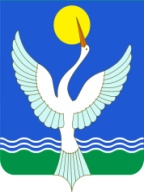                     СОВЕТ СЕЛЬСКОГО ПОСЕЛЕНИЯ  ЕРЕМЕЕВСКИЙ сельсоветМУНИЦИПАЛЬНОГО РАЙОНАЧишминскИЙ районРЕСПУБЛИКИ БАШКОРТОСТАН452172, с.Еремеево,  ул.Центральная, 18тел.: 2-47-00, 2-47-41